短時間保育・1号認定用早朝・延長（預かり）保育利用申請書　　　年　　月　　日社会福祉法人　小桜福祉会小桜こども園　宛私　　　　　　（父・母）、　　　　　　（父・母）は下記の事由が生じたため、早朝保育・延長保育利用を申請致します。申請者　　　　　　　㊞※早朝保育は7時～8時、預かり保育は、1号認定14時～18時・短時間保育16時～18時、延長保育は18時～19時となります。利用園児　　　（　　　　　）組　　園児名　　　　　　　　　　　　　（　　　　　）組　　園児名　　　　　　　　　　　　（　　　　　）組　　園児名　　　　　　　　　　　　　　　　　＊他添付書類＊早朝保育・延長保育勤務証明書                              （初回のみ1通、就労状況変更再提出有）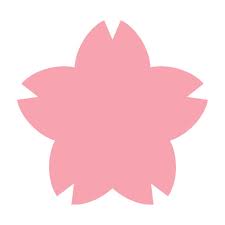 幼保連携型認定こども園小桜こども園社会福祉法人　小桜福祉会神埼市神埼町本堀２５６５－１０９５２（５２）３３４５（　　）月（利用月）勤務時間希望保育　　　　　（〇で囲む）日：　　～　　：早朝・預かり・延長日：　　～　　：早朝・預かり・延長日：　　～　　：早朝・預かり・延長日：　　～　　：早朝・預かり・延長　日：　　～　　：早朝・預かり・延長